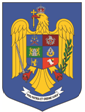 COMUNICAT DE PRESĂPrefectul județului Dâmbovița, doamna Claudia Gilia, a participat, astăzi, la o întâlnire de lucru cu reprezentanții grupului italian ”Beltrame”, unul dintre cei mai mari producători de bare din oțel și oțeluri speciale din Europa, care a preluat activele funcționale ale Combinatului de Oțeluri Speciale Târgoviște. În cadrul întâlnirii, care s-a desfășurat la sediul Instituției Prefectului, au fost punctate aspecte ce țin de: investiții în retehnologizare, instalarea de echipamente noi, respectiv, modernizarea celor vechi și crearea de noi locuri de muncă. Reprezentanții Beltrame au precizat că, în anul 2022, vor fi disponibile 200 de posturi vacante, la care se vor adăuga alte locuri de muncă în următorii ani, astfel încât, până în anul 2027, să fie înființate peste o mie de locuri de muncă pentru dâmbovițeni. Totodată, aceștia au subliniat că dispun de un capital de lucru în cuantum de aproximativ 40 de milioane de euro.Prefectul județului Dâmbovița, Claudia Gilia, a apreciat implicarea grupului italian ”Beltrame” prin investițiile deja făcute și prin intenția de a crea noi locuri de muncă. ”Instituția Prefetului, alături de celelalte autorități locale, va sprijini orice investiție în județ. și Suntem deschiși pentru colaborări viitoare în beneficiul dâmbovițenilor și al economiei locale. În plus grupul italian ”Beltrame” folosește tehnologii noi, de ultimă generație, care sunt prietenoase cu mediul înconjurător. Mai multe locuri de muncă înseamnă mai mulți dâmbovițeni care nu vor fi nevoiți să-și caute un serviciu în străinătate, ci vor putea să muncească în județ, fiind capabili să ofere un trai decent familiilor lor.” (Prefect, Claudia GILIA)La întâlnire, alături de Prefectul județului și reprezentanții ”Beltrame”, au participat: Președintele Consiliului Județean Dâmbovița, domnul Corneliu Ștefan, vicepreședinții CJD, doamna Luciana Cristea și domnul Antonel Jîjîie și primarul Municipiului Târgoviște, domnul Daniel Cristian Stan. Biroul de Presă al Instituției Prefectului - Județul Dâmbovița